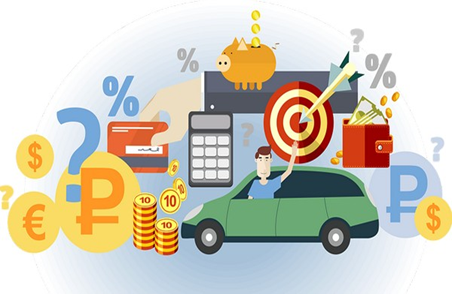 ПАМЯТКА ПОТРЕБИТЕЛЮ ОСНОВНЫЕ УСЛОВИЯ ДОГОВОРА ПОТРЕБИТЕЛЬСКОГО КРЕДИТА (ЗАЙМА)  Потребительский кредит (заем) –  денежные средства, предоставленные кредитором заемщику на основании кредитного договора, договора займа, в том числе с использованием электронных средств платежа, в целях, не связанных с осуществлением предпринимательской деятельности. Сфера потребительского кредитования регулируется следующими нормативными правовыми актами: - Гражданским кодексом Российской Федерации;- Федеральным законом от 21 декабря 2013 года № 353-ФЗ «О потребительском кредите (займе)»;- Федеральным законом от 02 декабря 1990 года № 395-1 «О банках и банковской деятельности»; - Законом Российской Федерации от 07 февраля 1992 года № 2300-1 «О защите прав потребителей». Потребитель вправе до заключения договора потребительского кредита (займа) обратиться с просьбой к кредитору о предоставлении договора со всеми существенными условиями, в том числе с приложением к договору тарифов, правил и условий  предоставления кредита для их детального изучения.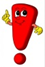 Договор потребительского кредита (займа) заключается в письменной форме и состоит из общих условий и индивидуальных условий. 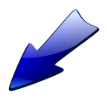 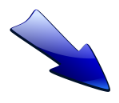 Примечание: Договор потребительского кредита (займа) может содержать элементы других договоров (смешанный договор).  Общие условия договора потребительского кредита (займа) содержат следующую информацию:наименование кредитора, место нахождения, телефон, официальный сайт в сети «Интернет», номер лицензии на осуществление банковских операций; о членстве в саморегулируемой организации;требования к заемщику; виды потребительского кредита (займа); основные условия предоставления  потребительского кредита (займа); способы возврата кредита (займа); виды ответственности;иные условия.Примечание: Указанная информация размещается кредитором в местах оказания услуг (местах приема заявлений о предоставлении потребительского кредита (займа), в том числе в сети «Интернет»)  Индивидуальные условия договора потребительского кредита (займа) содержат следующую информацию: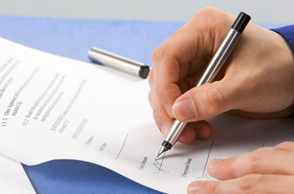 сумма кредита (займа) или лимит кредитования и порядок его изменения;срок действия договора и срок возврата кредита (займа);валюта, в которой предоставляется кредит (заем);процентная ставка в процентах годовых, а при применении переменной процентной ставки – порядок ее определения;информация об определении курса иностранной валюты при переводе денежных средств кредитором третьему лицу, указанному заемщиком;количество, размер и периодичность (сроки) платежей заемщика по договору и порядок их изменения при частичном досрочном возврате кредита (займа);способы исполнения денежных обязательств по договору в населенном пункте  по месту нахождения заемщика, указанному в договоре потребительского кредита (займа);указание о необходимости заключения заемщиком иных договоров (например, договора страхования);обеспечение по договору (залог или поручительство);цели использования кредита (при включении в договор условия об использовании заемщиком потребительского кредита на определенные цели);ответственность заемщика за ненадлежащее исполнение условий договора, размер неустойки;возможность запрета уступки кредитором прав (требований) третьим лицам;иные согласованные сторонами условия.ВНИМАНИЕЕсли общие условия кредитного договора противоречат индивидуальным, то применяются индивидуальные условия кредитного договора.Полная стоимость кредита (займа) определяется как в процентах годовых, так и в денежном выражении и должна быть размещена в квадратных рамках в правом верхнем углу первой страницы договора перед таблицей, содержащей индивидуальные условия договора. При этом полная стоимость в денежном выражении размещается справа от полной стоимости, определяемой в процентах годовых Если при предоставлении кредита заемщику за отдельную плату предлагаются дополнительные услуги, включая страхование жизни и (или) здоровья заемщика в пользу кредитора, а также иного страхового интереса заемщика, должно быть оформлено заявление о предоставлении кредита, содержащее стоимость предлагаемой за отдельную плату дополнительной услуги.При необходимости личного приема или для составления проекта досудебной претензии потребители могут обратиться в Госкомитет РБ  по торговле по адресу:450008, г. Уфа, ул. Цюрупы, д. 13, кабинет 720, с 9.00 до 18.00 часов по будням, перерыв с 13.00 до 14.00 часов, телефон «горячей линии» 8 (347) 218-09-78